STOP Leg CLots – ca. 2 veckors återbesök 
Vid frågor: 
Luigi Belcastro – 073 669 48 45
Simon Svedman – 073 698 39 79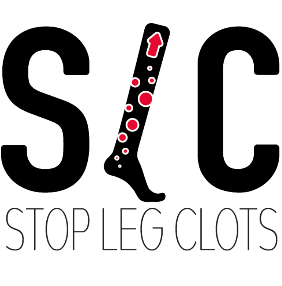 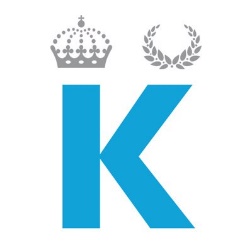 Personnummer:Besöksdatum:Besöksdatum:Besöksdatum:Besöksdatum:Besöksdatum:Besöksdatum:Besöksdatum:Besöksdatum:Fråga pat. om denne fyllt i sin digitala dagbok:Ja  Ja  Ja  Ja  Nej  Nej  Nej  Nej  Om nej – påminn patienten att göra detOm nej – påminn patienten att göra detOm nej – påminn patienten att göra detOm nej – påminn patienten att göra detOm nej – påminn patienten att göra detOm nej – påminn patienten att göra detOm nej – påminn patienten att göra detOm nej – påminn patienten att göra detOm nej – påminn patienten att göra detOm konservativfotledsfraktur  
Tillkomst av kallus på röntgen?   Inte aktuellt Ja  Nej  Nej  Nej  OsäkerOsäkerOsäkerRtg ej genomförd
Om konservativ fotledsfraktur  
Oförändrat gott frakturläge?       Inte aktuellt Ja  Ja  Ja  Ja  Nej – dislokation enl 
rtg-utlåtandetNej – dislokation enl 
rtg-utlåtandetNej – dislokation enl 
rtg-utlåtandetNej – dislokation enl 
rtg-utlåtandetOm opererad fotled/hälsena – tecken till sårinfektion?                                    Ej opereradJa  Ja  Ja  Ja  Nej  Nej  Nej  Nej  Om ja – sätts antibiotika in?Ja  Ja  Ja  Ja  Nej  Nej  Nej  Nej  Från studieinklusion till dagens besök har patienten:Avlastat i GipsAvlastat i GipsAvlastat i OrtosAvlastat i OrtosBelastat i GipsBelastat i GipsBelastat i OrtosBelastat i OrtosByte/förändring av immobiliseringsbehandling vid dagens besök?Ja  Ja  Ja  Ja  Nej  Nej  Nej  Nej   Om ja – hur många dagar användes första typen av immobilisering sedan studieinklusion?Om Ja – Byte förändring till:OrtosOrtosOrtosGipsGipsÖvrigtÖvrigtÖvrigtOm Övrigt – Beskriv:DVT under tiden för immobilisering som bekräftats på sjukhus t.om. idag?Ja  Ja  Ja  Ja  Nej  Nej  Nej  Nej  Om Ja – när söktes sjukvård för detta?Lungemboli under tiden för immobilisering som bekräftats med radiologisk undersökning, t.om. idag?Ja  Ja  Ja  Ja  Nej  Nej  Nej  Nej  Annat att rapportera?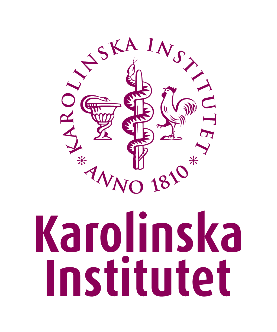 